       Formato 1 Solicitud Gubernatura. [PARTIDO POLÍTICO/COALICIÓN]SOLICITUD DE REGISTRO DE CANDIDATURA AL CARGO DE GUBERNATURA DRA. MARISOL ALICIA DELGADILLO MORALES CONSEJERA PRESIDENTA DEL ORGANISMO PÚBLICO LOCAL ELECTORAL DEL ESTADO DE VERACRUZ PRESENTEDe conformidad con lo establecido en el artículo 35, fracción II de la Constitución Política de los Estados Unidos Mexicanos; 19, párrafo ocho de la Constitución Política del Estado libre y soberano de Veracruz de Ignacio de la Llave; 15, 40, fracción V, 42 fracción XIV, 108 fracción XX, 173 apartado A, fracción II, B y C, 174 fracción I del Código número 577 Electoral para el Estado de Veracruz de Ignacio de la Llave, y en cumplimiento a los artículos 87, 88, 89 y 90 del Reglamento para las Candidaturas a Cargos de Elección Popular para el Estado de Veracruz de Ignacio de la Llave, presento la solicitud de registro de la candidatura al cargo de Gubernatura del estado de Veracruz en el Proceso Electoral Local Ordinario 2023-2024.Para lo cual se anexan los datos de la candidatura:Manifiesto/Manifestamos expresamente, que la persona candidata cuyo registro se solicita, fue seleccionada de conformidad con las normas estatutarias y reglamentos, del Partido Político Nacional/Local denominado: ______________________________________.[En caso de Coalición]Partido Político al que pertenece: _________________________________________________A T E N T A M E N T E __________________________________(Nombre del partido, persona(s)facultada(s) para su firma autógrafa y cargo)Xalapa-Enríquez, Veracruz de Ignacio de la Llave, a ____ de _______________ de 2024.Nota: En caso de que la persona facultada para suscribir la solicitud de registro y la manifestación de que la persona fue seleccionada conforme a las normas estatutarias, sea distinta, ambas deberán suscribir este documento.Formato 2 Bajo Protesta de Decir Verdad.DECLARACIÓN BAJO PROTESTA DE DECIR VERDAD CONSEJO GENERAL DEL ORGANISMO PÚBLICO LOCAL ELECTORAL DE VERACRUZPRESENTEPor medio del presente, y en cumplimiento a los requisitos para la solicitud del registro de la candidatura al cargo de GOBERNADOR/A, MANIFIESTO BAJO PROTESTA DE DECIR VERDAD que:A t e n t a m e n t e_________________________________________Nombre y firma de la/el candidata/o.Xalapa-Enríquez, Veracruz de Ignacio de la Llave, a 	de  	de 2024. Formato 3 Aceptación de Candidatura.DECLARACIÓN DE ACEPTACIÓN DE CANDIDATURA A LA GUBERNATURA DEL ESTADO DE VERACRUZ DE IGNACIO DE LA LLAVE.CONSEJO GENERAL DEL ORGANISMO PÚBLICO LOCAL ELECTORAL DEL ESTADO DE VERACRUZPRESENTEPor medio del presente, de conformidad a la dispuesto por el artículo 173, apartado C, fracción I del Código número 577 Electoral para el Estado de Veracruz de Ignacio de la Llave, acepto expresamente y sin reserva alguna mi postulación como candidata/o del  NOMBRE DEL PARTIDO O COALICIÓN, para contender al cargo de Gobernador/a del Estado de Veracruz de Ignacio de la Llave, para el Proceso Electoral Local Ordinario 2023-2024 a celebrarse el próximo día dos de junio del año dos mil veinticuatro, bajo el emblema, los colores, la declaración de principios, programa de acción, estatutos y la plataforma electoral adoptada por el  NOMBRE DEL PARTIDO O COALICIÓN , mismos que fueron registrados ante el Consejo General del Organismo Público Local Electoral el día    del mes de 	del año dos mil veinticuatro.Asimismo, me obligo a observar la Constitución Federal, la del estado de Veracruz de Ignacio de la Llave; y las normas que de ellas emanen, conduciendo mis actividades dentro de sus cauces.A t e n t a m e n t eNombre y firma de la/del candidata/oXalapa-Enríquez, Veracruz de Ignacio de la Llave, a ____ de _______________ de 2024.Formato 4 Declaración de Separación de Cargo DECLARACIÓN DE LA/EL CANDIDATA/O DE ENCONTRARSE SEPARADO DEL EMPLEO, CARGO O COMISIÓN(Este formato no aplica en caso de reelección)CONSEJO GENERAL DEL ORGANISMO PÚBLICO LOCAL 	ELECTORAL DEL ESTADO DE VERACRUZPRESENTEA efecto de dar cumplimiento al requisito que establece el último párrafo del artículo 43 de la Constitución Política del Estado de Veracruz de Ignacio de la Llave, manifiesto que actualmente me encuentro separada/separado del EMPLEO/CARGO/ COMISIÓN de (ESPECIFICAR) a partir del día        del mes de                  del año en curso, según consta en el (COLOQUE AQUÍ LA DESCRIPCIÓN DE LA CONSTANCIA) que anexo al presente, por lo que no me encuentro impedida/o para desempeñar el cargo de Gobernador/a del Estado y contender por el mismo en el Proceso Electoral Local Ordinario 2023-2024 a celebrarse el día dos de junio del año dos mil veinticuatro.A t e n t a m e n t eNombre y firma de la/de el candidata/oXalapa-Enríquez, Veracruz de Ignacio de la Llave, a____   de ________________ de 2024.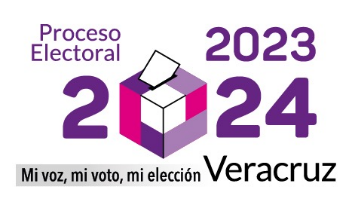 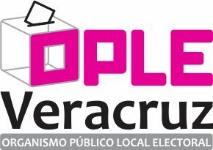 Formato 5. CONÓCELESFORMATO DE CONSENTIMIENTO EXPRESO POR ESCRITO Y AUTORIZACIÓN PARA HACER PÚBLICA LA INFORMACIÓN DEL CUESTIONARIO DE IDENTIDAD DEL SISTEMA DE “CANDIDATAS Y CANDIDATOS, CONÓCELES” PARA EL PROCESO ELECTORAL LOCAL ORDINARIO 2023-2024.  Xalapa, Ver., a _____ de _____ de 2024.Yo ____________________________________________________(Nombre(s) y Apellidos)En mi calidad de persona aspirante a candidata _________ (especificar nombre del Partido Político postulante o denominación de la Coalición), informo que conozco el contenido del Cuestionario de Identidad del Sistema “Candidatas y Candidatos, Conóceles” implementado por el Organismo Público Local Electoral del Estado de Veracruz, al que se refieren los artículos 1 párrafo 2, 4, párrafo 1, inciso i) y 267 párrafo 4 del Reglamento de Elecciones del Instituto Nacional Electoral; 1, 2 12, 15 inciso, i) j) y l),19 fracción II, 22 numeral 1, 2 y 4, 24 y 25 de los Lineamientos para el Uso del Sistema “Candidatas y Candidatos, Conóceles” para los Procesos Electorales Locales; y en caso que mi candidatura sea aprobada por el Consejo General de dicho Organismo, MANIFIESTO:Que conozco y he leído el Aviso de Privacidad Integral para el registro en el Sistema en comento visible en el portal electrónico del Organismo Público Local Electoral del Estado de Veracruz. Igualmente, manifiesto expresamente que ________ (Sí o No) autorizo hacer pública la información relativa al cuestionario de identidad que he capturado en el Sistema “Candidatas y Candidatos, Conóceles” la cual contiene datos personales sensibles. La excepción al presente consentimiento se actualiza tratándose de las candidaturas registradas al amparo de las acciones afirmativas, cuya información debe publicarse, pues la misma reviste un interés público superior de la sociedad. Este consentimiento surtirá efectos de manera inmediata y puedo revocarlo en cualquier momento en mi carácter de persona titular de los datos personales, mediante el procedimiento previsto en la Ley General de Protección de Datos Personales en Posesión de Sujetos Obligados y de la Ley de Protección de Datos Personales en Posesión de Sujetos Obligados para el Estado de Veracruz de Ignacio de la Llave._____________________________________(Firma de la persona candidata del Partido Político o Coalición)Datos PersonalesDatos PersonalesDatos PersonalesDatos PersonalesDatos PersonalesDatos PersonalesDatos PersonalesDatos PersonalesApellido PaternoApellido PaternoApellido MaternoApellido MaternoApellido MaternoNombre (s)Nombre (s)Nombre (s)HipocorísticoHipocorísticoFecha de NacimientoFecha de NacimientoFecha de Nacimiento	Años Cumplidos	Años Cumplidos	Años CumplidosGéneroGéneroEntidad de NacimientoEntidad de NacimientoEntidad de NacimientoMunicipio o Alcaldía de NacimientoMunicipio o Alcaldía de NacimientoMunicipio o Alcaldía de NacimientoOcupaciónOcupaciónTeléfono Particular/Celular/OficinaTeléfono Particular/Celular/OficinaTeléfono Particular/Celular/OficinaCorreo ElectrónicoCorreo ElectrónicoCorreo ElectrónicoDatos de la Credencial Para VotarDatos de la Credencial Para VotarDatos de la Credencial Para VotarDatos de la Credencial Para VotarDatos de la Credencial Para VotarDatos de la Credencial Para VotarDatos de la Credencial Para VotarDatos de la Credencial Para Votar	Clave de elector	Clave de elector	Clave de elector	Clave de electorCIC u OCRCIC u OCRCIC u OCRCIC u OCRAño de RegistroSección ElectoralSección ElectoralSección ElectoralNúmero de EmisiónNúmero de EmisiónNúmero de EmisiónEntidad de EmisiónDomicilioDomicilioDomicilioDomicilioDomicilioDomicilioDomicilioDomicilioCalle Calle Calle Número Exterior o InteriorNúmero Exterior o InteriorNúmero Exterior o Interior	Colonia	ColoniaCódigo PostalCódigo PostalCódigo PostalTiempo de ResidenciaTiempo de ResidenciaTiempo de ResidenciaEntidad Federativa de ResidenciaEntidad Federativa de ResidenciaMunicipio de ResidenciaMunicipio de ResidenciaMunicipio de ResidenciaVecindadVecindadVecindadSi la postulación se realiza bajo una acción afirmativa señale a cuál corresponde: ________________________________Documentación que se anexa:Documentación que se anexa:Declaración bajo protesta de decir verdad firmada de manera autógrafa.Declaración de aceptación de la Candidatura firmada de manera autógrafa.Formulario de Aceptación de Registro de Candidatura del Sistema Nacional de Registro (Formato SNR) firmado de manera autógrafa.Copia legible del Acta de nacimiento.Copia legible de la Credencial para votar (anverso y reverso)Constancia de residencia, en su caso.Declaración de encontrarse separado del empleo, cargo o comisión, en su caso.Constancia de que se encuentra separado del cargo, en su caso. Formato de consentimiento expreso y por escrito y autorización para hacer pública la información en el Sistema de Candidatas y Candidatos Conóceles.Sé leer y escribir.No soy servidor/a público del Estado o Federación en ejercicio de autoridad.No soy militar en servicio activo o con mando de fuerzas.No pertenezco al estado eclesiástico, ni soy ministra/o de algún culto religioso.No tengo antecedentes penales por la comisión de delitos realizados con dolo.No me encuentro sujeta o sujeto a un proceso penal por delito que merezca pena corporal a contar desde la fecha del auto de vinculación a proceso; ni tengo suspendidos los derechos o prerrogativas ciudadanas.No tener suspendidos los derechos o prerrogativas ciudadanas, por las causas señaladas en el artículo 38 de la Constitución Federal. Cumplo con los supuestos que establecen los artículos 8, 9 y 10 del Código Electoral vigente, para desempeñar el cargo de Gobernador/a.